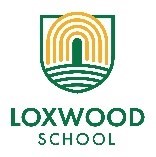 Learning Project WEEK 6 - FoodLearning Project WEEK 6 - FoodRowan and SycamoreStart the day with ‘P.E. with Joe’ – every day at 9.00amRowan and SycamoreStart the day with ‘P.E. with Joe’ – every day at 9.00amWeekly Maths Tasks (Aim to do 1 per day) Weekly Reading Tasks (Aim to do 1 per day)First White Rose Home Learning: Year 3 White Rose Home Learning Year 4 White Rose Home Learning Then  Working on Times Table Rockstars – Have you challenged a friend to the ROCKSLAM?Access MyMaths (Log in details in home learning pack). Homework has been set by your teacher (30 mins).Adding totals of the weekly shopping list or some work around money. This game could support work on adding money. Practise telling the time. This could be done through this game (scroll down to access the game). Read to the quarter hour and the nearest 5 minutes. Get a piece of paper and show everything you know about Time. This could be a poster, pictures, diagrams, explanations, methods etc. Be as creative as you want to be.You could share a story together. This could be a chapter book where you read and discuss a chapter a day. Ask an adult or family member to listen to you reading and discuss what has happened in the book so far. Remember to read with expression. What do you think will happen next? (Adults: Encourage them to read with expression and intonation.) Read a book on Oxford Owl, discuss what you enjoyed about the book (Your parents will need to set up a free account).Following Instructions- Make your own book. Can you independently follow instructions to create your own book? Newspaper Scavenger Hunt Use the scavenger hunt checklist. Read through a newspaper or online news articles, seeing how many items you can check off on the list (Parent/guardian- you may need to set up a free Twinkl account to access this resource). Weekly Spelling Tasks (Aim to do 1 per day)Weekly Writing Tasks (Aim to do 1 per day)Each day you could choose one of BBC Bitesize’s English lessons: https://www.bbc.co.uk/bitesize/subjects/zv48q6fEach day you could choose one of BBC Bitesize’s English lessons: https://www.bbc.co.uk/bitesize/subjects/zv48q6fPractise your Common Exception Words. Year 3/4 Common Exception words.  Mrs Smith’s Group (You may need your parent/guardian’s help to find this on the class page) Common Exception Words.  Practise your spelling on Spelling Frame. You can email your teacher at year3@loxwoodschool.com or year4@loxwoodschool.com for your username and password. Choose 5 Common Exception words and practise spelling them using bubble letters. Write the word in bubble letters.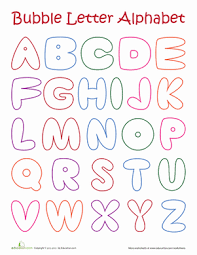 Create your own ‘high frequency word mat’. Are there any words that you think you might spell wrong regularly?Write an email/letter to a family member, telling them all about how your week has been. Can you share your learning with them?Write a shopping list that ensures your family will eat a balanced diet. Remembering to include exciting adjectives.Write a review about a meal you’ve eaten. Describe what you had to eat. What did you enjoy and why?How to Make the Most Disgusting Sandwich in the World’- Look around your home environment. What food have you got in your cupboards? Make a set of instructions on how to make ‘The World’s Most Disgusting Sandwich’. Remember to include a title, numbered or bulleted points, time connectives, commands and diagrams with captions. Editing your work- Are you using your green pen to edit and improve your work? Check your non-negotiables (Capital Letters, Punctuation, High frequency words etc). Learning Project - to be done throughout the weekLearning Project - to be done throughout the weekThe project this week aims to provide opportunities to learn more food. Learning may focus on where different foods originate from, what makes a healthy meal, opportunities to cook etc.BBC Bitesize: Find a new topic to learn about – choose from any KS2 lesson to find something that really interests you. https://www.bbc.co.uk/bitesize/levels/zbr9wmn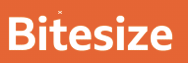 Let’s Wonder: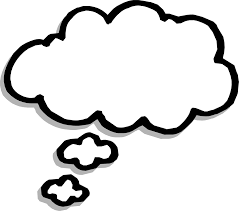               What is a balanced diet? Find out about the 5 food groups. Make slides or                       posters about what you find out about. Carbohydrates Protein  Dairy Fruits and                            Vegetables Fats. Where does your food come from? Which foods come from  the UK?                 What is Fairtrade?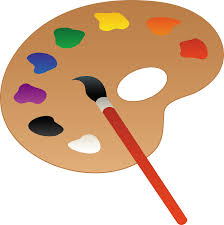 Let’s Create: Make repeated pattern prints for decorative purposes using various natural materials, e.g. potato printing or create some still life observational sketches of fruit. Look at the artwork of Giuseppe Arcimboldo Maybe recreate some of his paintings with fruit. Can you create a self-portrait using drawings of fruit? 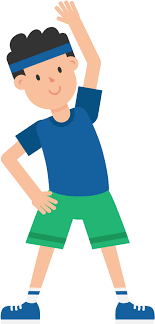 Be Active:Food provides us with energy and we need energy to exercise and this keeps us fit. Why not choose a dance from Supermoves?             Recommendation at least 2 hours of exercise a week.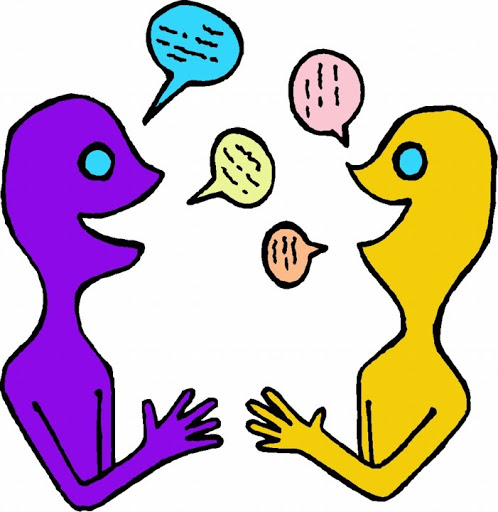 Time to Talk: As a family, design a healthy meal plan for the week. Discuss your favourite foods and why you enjoy them. Talk about healthy and unhealthy foods and explain the importance of eating a balanced diet.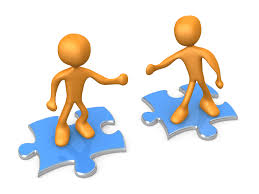 Understanding Others and Appreciating Differences:Lunch around the world. Look at lunch around the world and investigate how differently people eat in other parts of the world. Find out about what a vegetarian is, vegan, kosher food, halal food etc.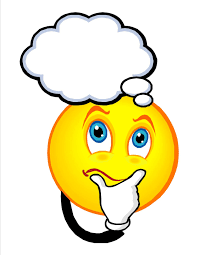 Reflect:Make a meal by combining a variety of ingredients using a range of cooking techniques.Measure and weigh ingredients appropriately to prepare and cook a range of savoury dishes.The project this week aims to provide opportunities to learn more food. Learning may focus on where different foods originate from, what makes a healthy meal, opportunities to cook etc.BBC Bitesize: Find a new topic to learn about – choose from any KS2 lesson to find something that really interests you. https://www.bbc.co.uk/bitesize/levels/zbr9wmnLet’s Wonder:              What is a balanced diet? Find out about the 5 food groups. Make slides or                       posters about what you find out about. Carbohydrates Protein  Dairy Fruits and                            Vegetables Fats. Where does your food come from? Which foods come from  the UK?                 What is Fairtrade?Let’s Create: Make repeated pattern prints for decorative purposes using various natural materials, e.g. potato printing or create some still life observational sketches of fruit. Look at the artwork of Giuseppe Arcimboldo Maybe recreate some of his paintings with fruit. Can you create a self-portrait using drawings of fruit? Be Active:Food provides us with energy and we need energy to exercise and this keeps us fit. Why not choose a dance from Supermoves?             Recommendation at least 2 hours of exercise a week.Time to Talk: As a family, design a healthy meal plan for the week. Discuss your favourite foods and why you enjoy them. Talk about healthy and unhealthy foods and explain the importance of eating a balanced diet.Understanding Others and Appreciating Differences:Lunch around the world. Look at lunch around the world and investigate how differently people eat in other parts of the world. Find out about what a vegetarian is, vegan, kosher food, halal food etc.Reflect:Make a meal by combining a variety of ingredients using a range of cooking techniques.Measure and weigh ingredients appropriately to prepare and cook a range of savoury dishes.Additional learning resources parents may wish to engage withAdditional learning resources parents may wish to engage withClassroom Secrets Learning Packs - These packs are split into different year groups and include activities linked to reading, writing, maths and practical ideas you can do around the home. Twinkl - to access these resources click on the link and sign up using your own email address and creating your own password. Use the offer code UKTWINKLHELPS. Classroom Secrets Learning Packs - These packs are split into different year groups and include activities linked to reading, writing, maths and practical ideas you can do around the home. Twinkl - to access these resources click on the link and sign up using your own email address and creating your own password. Use the offer code UKTWINKLHELPS. #TheLearningProjects#TheLearningProjects